EVENT REPORTTitle of Event: D.C.7.3. Local focus group 3rd meeting – How to get your own solar power plantDate & Place of Event:May 25th 2022, Museum Croatia insulanus, Glavna 33, PrelogPartner/s Involved:PP02 MENEA; PP03 Town of PrelogRelation to Project:external event organized by a partnerTopics tackled and description of links to deliverables/outputs Presentation of ENES-CE project activities and outcomesPresentation of pilot action – Installation of Photovoltaic power plant on the roof of the kindergarten “Fijolica” in Town of PrelogPresentation on the topic “How to get your own solar power plant” and on the national project called “On the sunny side” which provides the citizens with daily advisory, administrative and technical support in the process of investing in the installation of solar power plants in their homesExpected effects and follow-up, findings/conclusions that will contribute to achieving further project results Motivate citizens to join the project “On the sunny side” and citizen energy association Green Energy Club Prelog established within the ENES-CE project;Involve inhabitants of Town Prelog in energy investment planning processes; Capacity building in the field of renewable energy sources usage;  Gathering and sharing current knowledge, experiences and opinions on the concepts connected to solar power plants and sustainable energy, and their potential for further development in Town of Prelog;Fostering interest of the participants to be engaged in future energy and climate projects on local level;Promotion of citizen energy association Green Energy Club Prelog Type of audience reached (project target groups)Numbers of reached target groups in the framework of event:Annexes (photo, media coverage web-links etc.)https://www.prelog.hr/odrzana-radionica-kako-do-vlastite-solarne-elektrane/a7253https://www.menea.hr/organiziran-treci-sastanak-lokalne-fokus-grupe-projekta-enes-ce/ 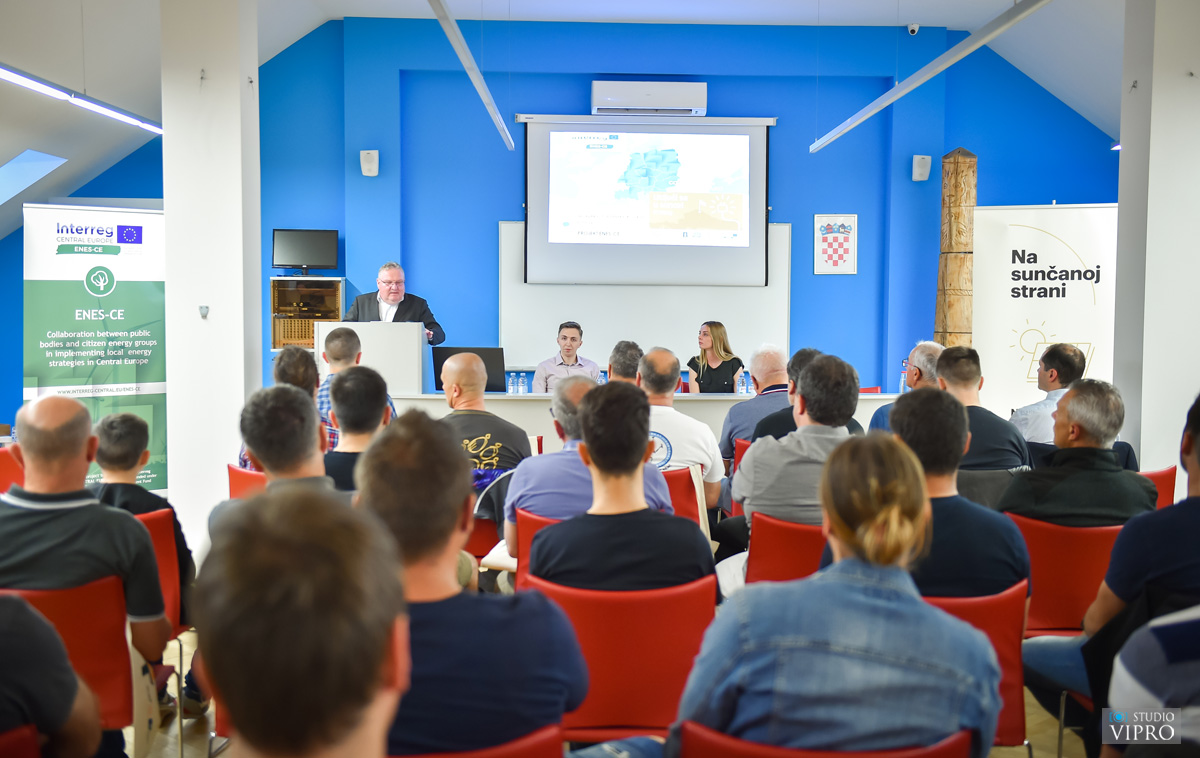 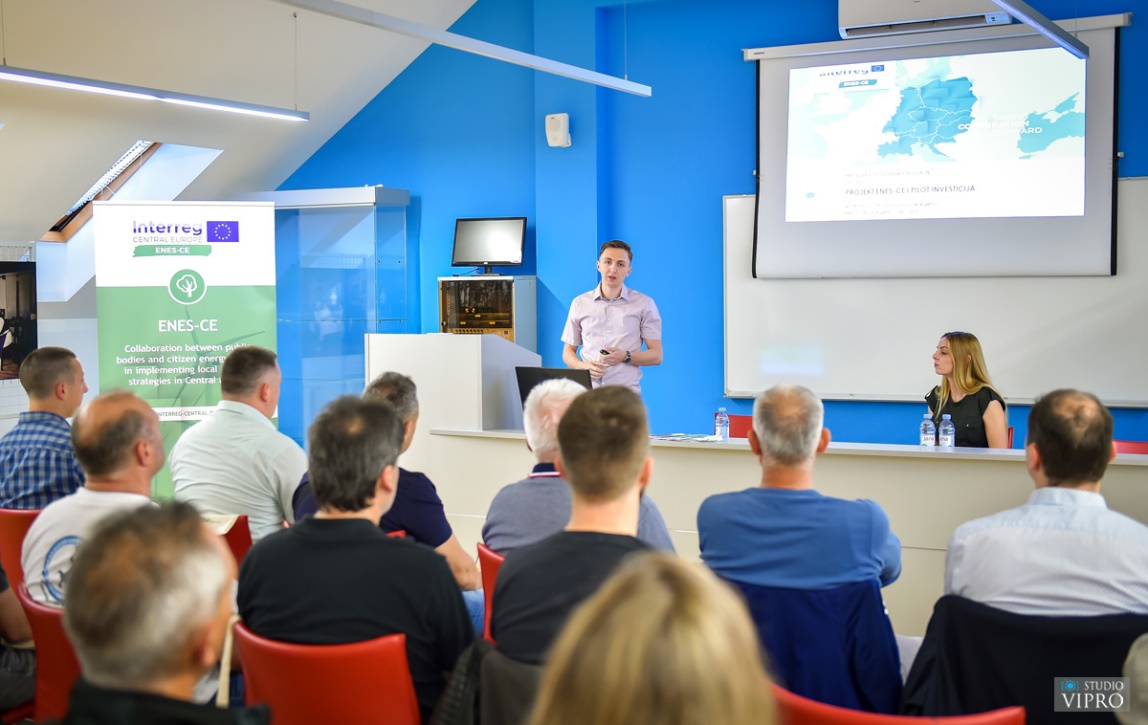 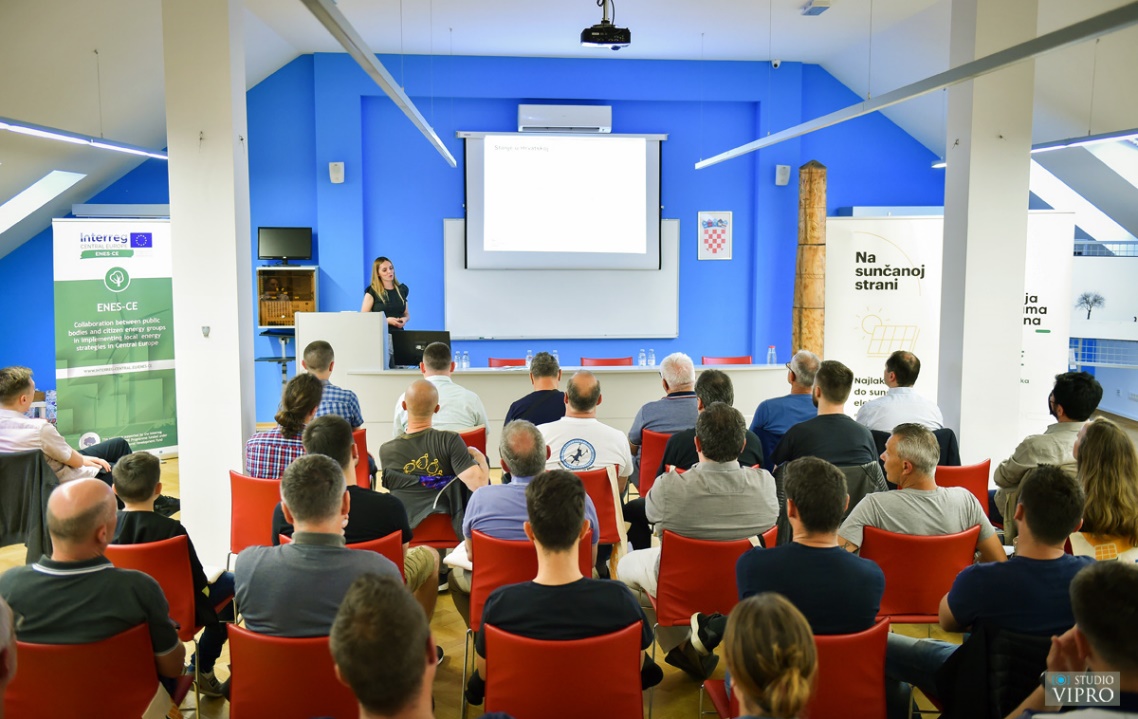 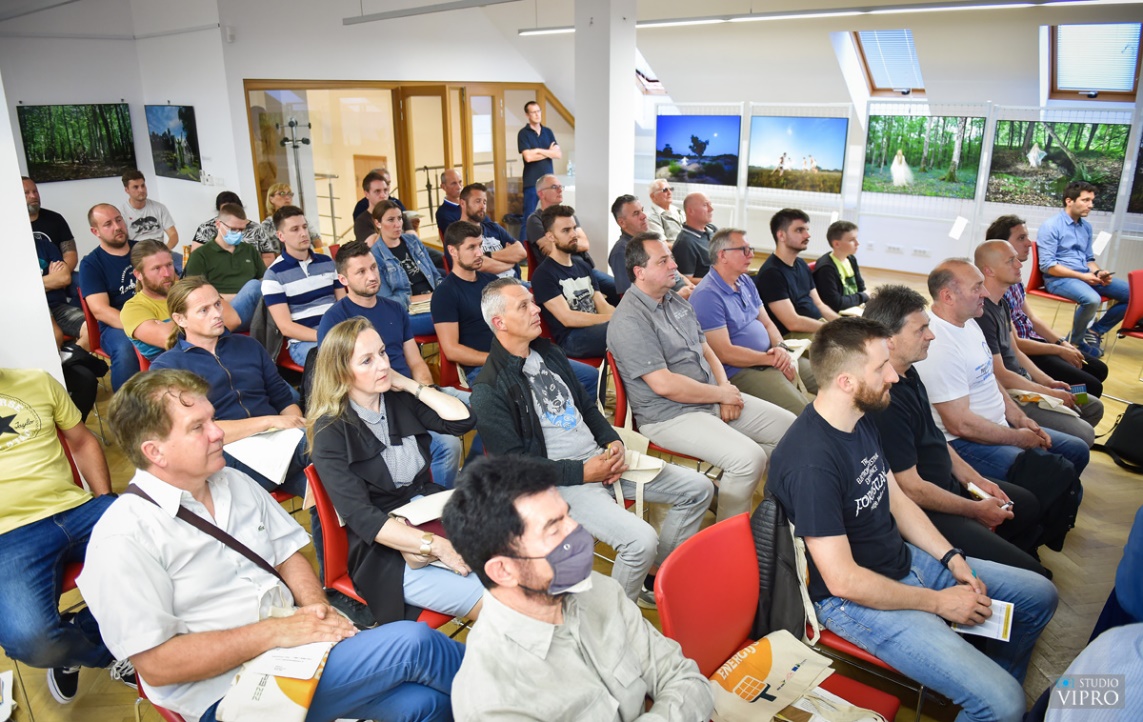 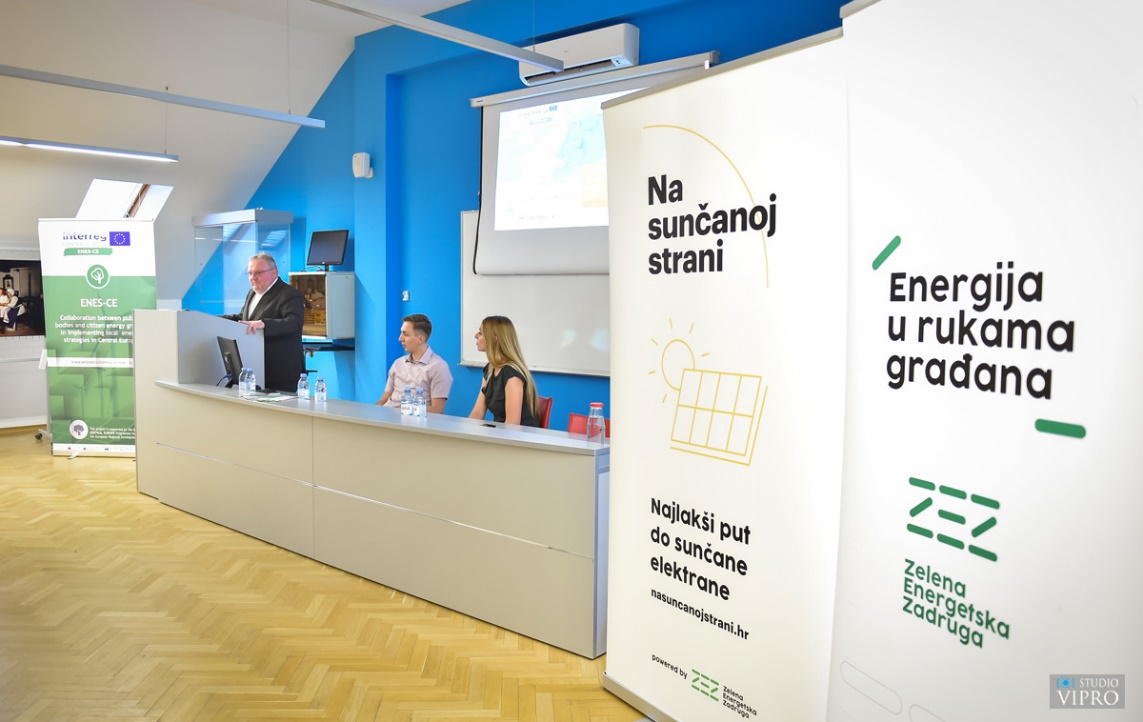 